Publicado en Madrid el 19/01/2021 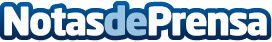 La IA como oportunidad para el ecosistema de innovación y emprendimiento de MadridLa Inteligencia Artificial será el tema principal de la primera de las sesiones temáticas que MIDE organizará a lo largo de este 2021, en su papel como conector y potenciador de sinergias entre todas las entidades pertenecientes al ecosistema de innovación y emprendimiento de Madrid. La primera de las jornadas se celebrará el próximo 26 de enero y contará con ponentes de primer nivel, que compartirán su experiencia y aprendizajes, así como las oportunidades de negocio que plantea el sector de la IADatos de contacto:Irene669151268Nota de prensa publicada en: https://www.notasdeprensa.es/la-ia-como-oportunidad-para-el-ecosistema-de Categorias: Marketing Madrid Emprendedores E-Commerce Recursos humanos http://www.notasdeprensa.es